                                Liceo José Victorino Lastarria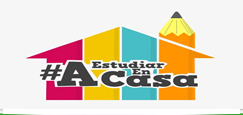                                                  Rancagua                              “Formando Técnicos para el mañana”                                    Unidad Técnico-PedagógicaARTES VISUALESProfesora: Erika niñoAsignatura: Artes visualesSegundo medio  A, B, C, D, ESemana N° 7Fecha: 11-05-2020 al  15-05-2020OA: Expresar y crear trabajos de artes a partir de la observación del entorno natural, figuras humanas, patrimonio cultural, obras de artes local. Objetivo de la clase: desarrollar las habilidades personales.Actividad N°7 continuidad de la actividad N°6Realizar una imagen religiosa con la técnica del mosaico en una cartulina tamaño oficio con papeles de colores recortadas en cuadritos.Materiales a utilizar: -Cartulina tamaño oficio-Pega, tijera-Papeles de colores-Imagen religiosa original-Lápiz grafitoEjemplo: mosaico realizado con papeles de colores recortados en cuadros pequeños    Enviar los trabajos al correo    emnm09@gmail.com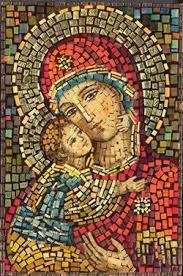 